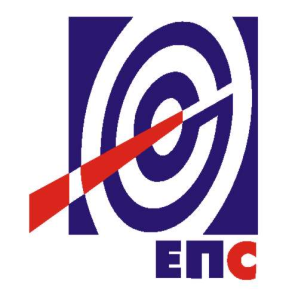 НАРУЧИЛАЦЈАВНО ПРЕДУЗЕЋЕ„ЕЛЕКТРОПРИВРЕДА СРБИЈЕ“БЕОГРАДУЛИЦА ЦАРИЦЕ МИЛИЦЕ БРОЈ 2КОНКУРСНА ДОКУМЕНТАЦИЈАЈАВНА НАБАВКА УСЛУГЕ израде студије:‘‘Анализа стања система заштите на објектима дринско-лимских хидроелектрана и смернице за њихову реконструкцију’’- У ОТВОРЕНОМ ПОСТУПКУ -ЈАВНА НАБАВКА 34/14/ДСИ(Заведено у ЈП ЕПС под бројем 1838/12-14 од 01.08.2014. године)Београд, август 2014. годинеНа основу чл. 32. и 61. Закона о јавним набавкама („Сл. гласник РС” бр. 124/2012, у даљем тексту: Закон или ЗЈН), чл. 2. Правилника о обавезним елементима конкурсне документације у поступцима јавних набавки и начину доказивања испуњености услова („Сл. гласник РС” бр. 29/2013), Одлуке о покретању поступка јавне набавке број 1838/2-13 од 24.07.2014. године и  Решења о образовању комисије за јавну набавку број 1838/3-14, од 24.07.2014. године, припремљена је:КОНКУРСНА ДОКУМЕНТАЦИЈАу отвореном поступку за јавну набавку услуге: ‘‘Анализа стања система заштите на објектима дринско-лимских хидроелектрана и смернице за њихову реконструкцију’’  34/14/ДСИКонкурсна документација садржи:ДЕО 1.          ОПШТИ ПОДАЦИ О ЈАВНОЈ НАБАВЦИЈавно предузеће „Електропривреда Србије“ Београд, Улица царице Милице број 2, 11000 Београд (у даљем тексту: Наручилац), интернет страница наручиоца www.eps.rsПредметна јавна набавка се спроводи у отвореном поступку, у складу са Законом и подзаконским актима којима се уређују јавне набавке.Предмет ове јавне набавке број 34/14/ДСИ су услуге израде студије ‘‘Анализа стања система заштите на објектима дринско-лимских хидроелектрана и смернице за њихову реконструкцију’’Поступак јавне набавке се спроводи ради закључења уговора о јавној      набавци.Лице за контакт: Марко Вујаковић, e-mail: marko.vujakovic@eps.rs ДЕО 2.           ПОДАЦИ О ПРЕДМЕТУ ЈАВНЕ НАБАВКЕПредмет јавне набавке број 34/14/ДСИ су услуге израде студије ‘‘Анализа стања система заштите на објектима дринско-лимских хидроелектрана и смернице за њихову реконструкцију’’Назив и ознака из општег речника набавке: 73000000 – Услуге истраживања и развоја и пратеће саветодавне услугеЈавна набавка није обликована по партијама.ДЕО 3.        ВРСТА, ТЕХНИЧКЕ КАРАКТЕРИСТИКЕ, КВАЛИТЕТ, КОЛИЧИНА И  ОПИС УСЛУГА НАЧИН СПРОВОЂЕЊА КОНТРОЛЕ И ОБЕЗБЕЂИВАЊА ГАРАНЦИЈЕ КВАЛИТЕТА, РОК ИЗВРШЕЊА, МЕСТО ИЗВРШЕЊА УСЛУГЕ, ЕВЕНТУАЛНЕ ДОДАТНЕ УСЛУГЕ И СЛ.Предмет набавке је услуге израде студије ‘‘Анализа стања система заштите на објектима дринско-лимских хидроелектрана и смернице за њихову реконструкцију’’ПРОГРАМСКИ ЗАДАТАК СТУДИЈЕ:		                                 АНАЛИЗА СТАЊА СИСТЕМА ЗАШТИТЕ НА ОБЈЕКТима дринско-лимских хидроелектрана И СМЕРНИЦЕ ЗА Њихову РЕКОНСТРУКЦИЈУУ електроенергетским системима главна улога релејне заштите је да у најкраћем могућем року детектује и изолује од остатка система сваки елемент система који је у квару или ради у абнормалном стању које би могло да изазове његов квар. Систем релејне заштите, по дефиницији, мора бити најпоузданији и најсигурнији систем у читавом постројењу јер се његов рад очекује само у појединим тренуцима времена (кварови, абнормална стања, итд.), поготово имајући у виду да су објекти заштите производни капацитети на којима неадекватно реаговање система електричне заштите може имати значајне техничке и финансијске губитке и последице. Те последице се, у најблажем облику, манифестују као трошкови неиспоручивања електричне енергије, а у најтежем, као хаварије и угрожавање рада електроенергетског система. Испуњавањем своје улоге релејна заштита минимизира штету која настаје при појави квара и доприноси повећању поузданости рада електроенергетског система.Стање у области (стање истраживања и технике)Полазећи од непосредног увида у извештаје испитивања релејне заштите, дошло се до закључка да постоји могућност неселективног реаговања на многим позицијама у систему Дринско-лимских хидроелектрана. Из тог разлога је потребно урадити детаљну анализу подешења система релејне заштите.У појединим постројењима су уграђени микропроцесорски заштитни терминали реномираних светских произвођача најновије генерације који поседују значајно већи број заштитних функција од претходно коришћених електромеханичих и статичких релеја. Нови микропоцесорски релеји доприносе повећању поузданости и сигурности система, као и повећању ефикасности у одржавању, како електроенергетске опреме (прекидач, енергетски трансформатор, итд), тако и система као целине.Циљ и очекивани резултати студијеПредмет овог Програмског задатка су системи заштите на свим напонским нивоима који постоје у оквиру Дрински-лимских хидроелектрана. У оквиру Програмског задатка предвиђена је реализација следећих кључних активности:Систематизација и анализа постојећих система заштите 0,4 kV – 220 kV на објектима Дринско-лимских хидроелектрана треба да обухвати комплетне информације о свакој заштити понаособ као и релевантне податке о свим штићеним објектима. У оквиру ове тачке неопходно је реализовати и анализу стања свих предметних система заштите пре свега са аспекта њихове поузданости и прецизности.Предлози и смернице за реконструкцију система заштите на напонским нивоима 0,4 kV – 220 kV у оквиру Дринско-лимских хидроелектрана треба да обухвате препоруке за доградњу (допуну)/замену релеја за које се покаже да, из било којих разлога, не обезбеђују захтевани ниво поузданости и дефинисање комплетних сетова заштитних функција на новим релејима, односно свих потребних функција заштите на оним позицијама на којима буде потребна допуна заштите.Анализа подешености и координација свих система заштите 0,4 kV – 220 kV на објектима Дринско-лимских хидроелектрана и обезбеђење селективности ових система заштите треба да обухвати све прорачуне за проверу свих заштитних функција, и то како постојећих функција заштите за које се докаже оправданост рада и у будућем периоду, такође и оних заштитних функција за које се покаже неопходност увођења. За ове активности је неопходно користити неки од постојећих адекватних софтверских пакета који су светски признати у области селективности и координације заштите.Основни циљ који треба да буде остварен реализацијом предметног Програмског задатка, кроз његове тачке 1, 2 и 3, је обезбеђење селективности (координисаности) и поузданости свих система заштите 0,4 kV –  220 kV који постоје у оквиру објеката Дринско-лимских хидроелектрана.Опис истраживањаУ претходном периоду су реализоване студије анализе система заштите на следећим објектима ЕПС-а: ТЕ Колубара, ХЕ Ђердап 1, ХЕ Ђердап 2, ТЕ Костолац А, ТЕ Костолац Б. За потребе тих анализа је моделована и преносна мрежа ЕЕС Србије као и 400 kV, 220 kV и 110 kV напонски нивои UCTE мреже у оквиру које она ради. Детаљни математички модел са одговарајућим једнополним шемама свих наведених електрана се налази у јединственој бази података. Модел садржи податке за све елементе наведених електрана (генераторе, трансформаторе, моторе, каблове, ...) и све релеје са подешавањима и одговарајућим мерним трансформаторима.Анализа подешености система заштите је вршена коришћењем CAPE софтверског пакета. CAPE (Computer-Aided Protection Engineering) software је производ америчке компаније ELECTROCON International Incorporated и намењен је инжењерима одговорним за параметрирање, испитивање и одржавање система релејне заштите у високонапонским и дистрибутивним системима. Основне карактеристике програма представљају:-	Могућност детаљног моделовања базирана на јединственој бази података;Подршка за сумулацију и анализу дефинисаних проблема, откривање потенцијалних проблема на подешавањима заштитних уређаја, као и анализа (прорачун) алтернативних решења;Подршка за мреже неограничене величине;Подршка за прављење и подешавање комплексних дигиталних релеја;Подршка за решавање проблема координације релејне заштите као и за студије великих мрежа (wide-area studies);Активности на изради студијеУ оквиру истраживања и израде студије потребно је извршити следеће активности:Припрема података о свим штићеним елементима у постројењима Дринско-лимских хидроелектрана (синхрони генератори, енергетски трансформатори, мотори, каблови, итд.).Припрема релевантних комплета података о свим заштитним релејима, струјним и напонским трансформаторима са којих се ове заштите напајају (техничка документација, испитни протоколи) на објектима Дринско-лимских хидроелектрана (заштите синхроних машина, заштите на свим напонским нивоима постојећих енергетских трансформатора, заштите асинхроних мотора, заштите далеководних и кабловских водова) на напонским нивоима 
0,4 kV –  220 kV.Анализа стања свих предметних заштита из активности под редним бројем 2. (технолошке карактеристике, карактеристике функционалности, поузданост) сходно карактеристикама штићених елемената постројења Дринско-лимских хидроелектрана и сходно релевантним уклопним стањима на овим електранама.Реализација математичких модела свих штићених елемената постојења Дринско-лимских хидроелектрана у оквиру програмског пакета CAPE.Формирање модела и базе података заштитних релеја и припадајућих струјних и напонских трансформатора на објектима Дринско-лимских хидроелектрана у оквиру програмског пакета CAPE.Формирање комплетних база података и математичких модела Дринско-лимских хидроелектрана за прорачун струја кратких спојева и анализу селективности система заштите у оквиру програмског пакета CAPE.Уклапање комплетних математичких модела Дринско-лимских хидроелектрана, из активности под редним бројем 6. у модел екстерног дела мреже електроенергетског система Србије.Прорачун струја кратких спојева за релевантна уклопна стања на 
Дринско-лимским хидроелектранама и анализа постојећих система заштите на поменутим електранама.Предлози и смернице за подешавање система заштите и њихову евентуалну реконструкцију на објектима Дринско-лимских хидроелектрана.Као подлоге и оквирне смернице за израду студије „АНАЛИЗА СТАЊА ЗАШТИТЕ НА ОБЈЕКТима “дринско лимских хидроелектрана” И СМЕРНИЦЕ ЗА Њихову РЕКОНСТРУКЦИЈУ”, користити следећу верификовану документацију:Студија: Анализа стања система заштите на објектима ТЕ ”КОЛУБАРА А“ и смернице за њихову реконструкцију.Студија: Анализа стања система заштите на објектима ТЕ ”Костолац А и ТЕ Костолац Б“ и смернице за њихову реконструкцију.Студија: Анализа стања система заштите на објектима ХЕ ”Ђердап I и Ђердап II“ и смернице за њихову реконструкцију.Наручилац ће изабраном Понуђачу омогућити услове за прикупљање додатне техничке документације и планова за које се у току израде предметне студије утврди да су релевантни и потребни у циљу израде предметне студије.ДЕО 4.    	УСЛОВИ ЗА УЧЕШЋЕ У ПОСТУПКУ ЈАВНЕ НАБАВКЕ ИЗ ЧЛАНА 75. (ОБАВЕЗНИ УСЛОВИ) И 76. (ДОДАТНИ УСЛОВИ) ЗАКОНА И УПУТСТВО КАКО СЕ ДОКАЗУЈЕ ИСПУЊЕНОСТ ТИХ УСЛОВА  4.1. ОБАВЕЗНИ УСЛОВИ ЗА УЧЕШЋЕ У ПОСТУПКУ ЈАВНЕ НАБАВКЕПонуђач у поступку јавне набавке мора доказати:  да је регистрован код надлежног органа, односно уписан у одговарајући регистар;  да он и његов законски заступник није осуђиван за неко од кривичних дела као члан организоване криминалне групе, да није осуђиван за кривична дела против привреде, кривична дела против животне средине, кривично дело примања или давања мита, кривично дело преваре;  да му није изречена мера забране обављања делатности, која је на снази у време објављивања позива за подношење понуда;  да је измирио доспеле порезе, доприносе и друге јавне дажбине у складу са прописима Републике Србије или стране државе када има седиште на њеној територији4.2.	ДОДАТНИ УСЛОВИ ЗА УЧЕШЋЕ У ПОСТУПКУ ЈАВНЕ НАБАВКЕПонуђач мора да испуњава следеће додатне услове :  располаже неопходним финансијским капацитетом:За испуњеност овог услова потребно је да понуђач :  има остварен приход од минимално 30.000.000,00 (тридесетмилиона) динара (без ПДВ-а), односно 300.000,00 (тристотинахиљада) евра у протекле три године (2011, 2012 и 2013) и то за сваку пословну годину појединачно, да није исказао губитак у пословању за 2011, 2012, и 2013. годину,  располаже непходним пословним капацитетом:да је реализовао комплетну анализу селективности релејних заштита у најмање 2 (две) хидроелектране у последњих 5 (пет) година пре објављивања позива на Порталу јавних набавки.Да понуђач поседује сертификат ISO 9001 ISO 18001.  располаже довољним кадровским капацитетом:За испуњеност овог услова (кадровски капацитет) понуђач мора да има најмање:- Четири (4) извршиоца - дипломираних инжењера електротехнике са искуством на пословима који су предмет ове ЈН.Минумум три (3) са искуством у прорачуну струја кратких спојева, раду са софтвером за координацију и селективност система електричних заштита.  Наведена лица морају имати искуство од најмање 5 година.  располаже довољним техничким капацитетом:Под техничким капацитетом подразумева се:Понуђач мора да поседује вежећу лиценцу за коришћење неког од признатих софтверских пакета за анализу селективности и координисаности система електричних заштита. Софтверски пакет који ће се користити за анализу селективности и координисаности система електричних заштита, мора бити у сагласности са важећим европским стандардима из области прорачуна струја кратких спојева, и мора пружати могућност обављања свих прорачуна неопходних за испуњене свих тачака дефинисаних Програмским задатком.4.3.	УПУТСТВО КАКО СЕ ДОКАЗУЈЕ ИСПУЊЕНОСТ УСЛОВАПонуђач је дужан да у понуди достави доказе да испуњава обавезне услове  за учешће у поступку јавне набавке у складу са Законом, и то:извод из регистра Агенције за привредне регистре, односно извод из регистра надлежног Привредног суда; за стране понуђаче извод из одговарајућег регистра надлежног органа државе у којој има седиште;извод из казнене евиденције, односно уверење надлежног суда и надлежне полицијске управе Министарства унутрашњих послова да оно и његов законски заступник није осуђиван за неко од кривичних дела као члан организоване криминалне групе, да није осуђиван за неко од кривичних дела против привреде, кривична дела против заштите животне средине, кривично дело примања или давања мита, кривично дело преваре и то ;За домаће понуђаче:за кривична дела против привреде, против животне средине, примања или давања мита, кривично дело преваре, доставити – Уверење Основног суда ( које обухвата и податке из казнене евиденције за кривична дела које су у надлежности редовног кривичног оделења Вишег суда. Уколико уверење Основног суда не садржи и те податке онда је потребно доставити и посебно Уверење Вишег суда) на чијем подручју је седиште домаћег правног лица, односно седиште представништва или огранка страног правног лицаза кривична дела организованог криминала- Уверење посебног оделења (за организовани криминал) Вишег суда у Београду;уверење из казнене евиденције надлежне полицијске управе Министарства унутрашњих послова за законског заступника – захтев за издавање овог уверења може се поднети према месту рођења, али и према месту пребивалишта.Ако је више законских заступника за сваког se доставља уверење из казнене евиденције МУП-а.За стране понуђаче потврда надлежног органа државе у којој има седиште; потврде привредног и прекршајног суда да му није изречена мера забране обављања делатности, или потврда Агенције за привредне регистре да код овог органа није регистровано, да му је као привредном друштву изречена мера забране обављања делатности; за стране понуђаче потврда надлежног органа државе у којој има седиште; за стране понуђаче потврда надлежног органа државе у којој има седиште; уверење Пореске управе Министарства финансија да је измирио доспеле порезе и доприносе и уверење надлежне локалне самоуправе да је измирио обавезе по основу изворних локалних јавних прихода; за стране понуђаче потврда надлежног пореског органа државе у којој има седиште.односно извод из регистра или други доказа о регистрацији (за стране понуђаче).Доказ из тачке 2) и 4) не може бити старији од два месеца пре отварања понуда. Доказ из тачке 3) овог члана мора бити издат након објављивања позива за подношење понуда. Понуђач је дужан да у понуди достави доказе да испуњава додатне услове за учешће у поступку јавне набавке у складу са Законом, и то:Доказе неопходног финансијског капацитета:домаћи понуђачи:Биланс стања и Биланс успеха за претходне три обрачунске године (2011. 2012. и 2013. годину), са мишљењем овлашћеног ревизора за 2011. и 2012. и 2013. годину; ако понуђач није субјект ревизије у складу са Законом о рачуноводству и ревизији и дужан је да уз билансе достави одговарајући акт – одлуку у смислу законских прописа за сваку од наведених годинаилиИзвештај о бонитету, образац БОН ЈН за претходне три обрачунске године (2011, 2012. и 2013. годину) издат од стране Агенције за привредне регистре; односно страни понуђачи:Биланс стања и Биланс успеха за претходне три обрачунске године (2011, 2012. и 2013.) са мишљењем овлашћеног ревизора, ако такво мишљење постоји. Ако понуђач није субјект ревизије у складу са прописима државе у којој има седиште, дужан је да уз билансе достави Изјаву, дату под материјалном и кривичном одговорношћу, да није субјект ревизије за наведене године. Докази неопходног пословног капацитета:потврда претходних наручилаца (образац 13.1 – Потврда о извршеним услугама понуђча)фотокопија Сертификата ISO 9001 ISO 18001Докази довољног кадровског капацитета:попуњен, потписан и печатом оверен образац изјава понуђача – кадровски капацитет (Образац 13.2) фотокопија одговарајућих појединачних образаца М или М3А којим се потврђује пријава, промена или одјава на обавезно социјално осигурање за запослене са пуним радним временом или уговор о делу или уговор о допунском раду,односно изјава или други доказ везано за запослене са пуним радним временом издатим од надлежне институције код које се води евиденција о запосленима (за стране понуђаче);фотокопија диплома запослених са траженим звањима;фотокопија потврде о обучености особља – издаје произвођач софтвераДокази довољног техничког капацитета: Фотокопија Лиценце за софтверУ случају сумње у истинитост достављених података у вези финансијског, пословног, кадровског и техничког капацитета, наручилац задржава право провере релевантних доказа. Уколико наручилац утврди да је понуђач приказивао нетачне податке, понуда тог понуђача се сматра неисправном.4.4	. Услови које мора да испуни сваки подизвођач, односно члан групе понуђачаСваки подизвођач мора да испуњава услове из члана 75. став 1. тачка 1) до 4) Закона, што доказује достављањем доказа наведених у овом одељку. Доказ о испуњености услова из члана 75. став 1. тачка 5). Закона понуђач доставља и за подизвођача за део набавке који ће извршити преко подизвођача. Услове финансијског, пословног, техничког и кадровског капацитета из члана 76. Закона, понуђач испуњава самостално без обзира на ангажовање подизвођача.Сваки понуђач из групе понуђача која подноси заједничку понуду мора да испуњава услове из члана 75. став 1. тачка 1) до 4) Закона, што доказује достављањем доказа наведених у овом одељку. Услов из члана 75. став 1. тачка 5) Закона дужан је да испуни понуђач из групе понуђача којем је поверено извршење дела набавке за који је неопходна испуњеност тог услова. Услове финансијског, пословног, техничког и кадровског капацитета из члана 76. Закона понуђачи из групе испуњавају заједно, на основу достављених доказа у складу oвим одељком конкурсне документације.4.5.	Испуњеност услова из члана 75. став 2. ЗаконаНаручилац од понуђача захтева да при састављању својих понуда изричито наведу да су поштовали обавезе које произлазе из важећих прописа о заштити на раду, запошљавању и условима рада, заштити животне средине, као и да понуђач гарантује да је ималац права интелектуалне својине.У вези са овим условом понуђач у понуди подноси Изјаву - Образац 14. из конкурсне документације.Ова изјава се подноси, односно исту даје и сваки члан групе понуђача, односно подизвођач, у своје име.4.6.	Начин достављања доказа Докази о испуњености услова могу се достављати у неовереним копијама, а наручилац може пре доношења одлуке о додели уговора, захтевати од понуђача, чија је понуда на основу извештаја комисије за јавну набавку оцењена као најповољнија, да достави на увид оригинал или оверену копију свих или појединих доказа.Ако понуђач у остављеном, примереном року који не може бити краћи од пет дана, не достави на увид оригинал или оверену копију тражених доказа, наручилац ће његову понуду одбити као неприхватљиву.Понуђачи који су регистровани у регистру који води Агенција за привредне регистре не морају да доставе доказ из чл.  75. став. 1. тачка 1) Извод из регистра Агенције за привредне регистре, који је јавно доступан на интернет страници Агенције за привредне регистре.Наручилац неће одбити понуду као неприхватљиву, уколико не садржи доказ одређен конкурсном документацијом, ако понуђач наведе у понуди интернет страницу на којој су подаци који су тражени у оквиру услова јавно доступни.Понуђач уписан у Регистар понуђача није дужан да приликом подношења понуде, доказује испуњеност обавезних услова, изузев услова под бројем 5). Регистар понуђача је доступан на интернет страници Агенције за привредне регистре.Уколико је доказ о испуњености услова електронски документ, понуђач доставља копију електронског документа у писаном облику, у складу са законом којим се уређује електронски документ, осим уколико подноси електронску понуду када се доказ доставља у изворном електронском облику.Ако понуђач има седиште у другој држави, наручилац може да провери да ли су документи којима понуђач доказује испуњеност тражених услова издати од стране надлежних органа те државе. Ако се у држави у којој понуђач има седиште не издају докази из члана 77. став 1. тачка 1) до 5) Закона, понуђач може, уместо доказа, приложити своју писану изјаву, дату под кривичном и материјалном одговорношћу оверену пред судским или управним органом, јавним бележником или другим надлежним органом те државе.Ако понуђач није могао да прибави тражена документа у року за подношење понуде, због тога што она до тренутка подношења понуде нису могла бити издата по прописима државе у којој понуђач има седиште и уколико уз понуду приложи одговарајући доказ за то, наручилац ће дозволити понуђачу да накнадно достави тражена документа у примереном року.Понуђач је дужан да без одлагања писмено обавести наручиоца о било којој промени у вези са испуњеношћу услова из поступка јавне набавке, која наступи до доношења одлуке, односно закључења уговора, односно током важења уговора о јавној набавци и да је документује на прописани начинСви запослени које је понуђач навео у својој понуди, морају бити ангажовани у извршењу набавке, а по извршеном избору најповољније понуде и додели уговора.ДЕО 5.     УПУТСТВО ПОНУЂАЧИМА КАКО ДА САЧИНЕ ПОНУДУПОДАЦИ О ЈЕЗИКУ НА КОЈЕМ ПОНУДА МОРА БИТИ САСТАВЉЕНАНаручилац је припремио конкурсну документацију и водиће поступак јавне набавке на српском језику. 	Понуда са свим прилозима мора бити сачињена, на српском језику. Ако је неки доказ или документ на страном језику, исти мора бити преведен на српски и оверен од стране овлашћеног преводиоца/тумачаАко понуда са свим прилозима није сачињена на српском језику, биће одбијена као неприхватљива.5.2. НАЧИН И РОК ПОДНОШЕЊА ПОНУДЕ Понуђач подноси понуду која мора бити повезана тако да се листови не могу раздвојити са доказима о испуњености услова из конкурсне документације, лично или поштом, у затвореној и запечаћеној коверти, тако да се са сигурношћу може закључити да се први пут отвара, на адресу: Јавно предузеће „Електропривреда Србије“, 11000 Београд, Србија, Балканска 13, писарница, са назнаком: ,,Понуда за јавну набавку услуга „Анализа стања система заштите на објектима дринско-лимских хидроелектрана и смернице за њихову реконструкцију“, ЈН број 34/14/ДСИ - НЕ ОТВАРАТИ”. Понуда се сматра благовременом уколико је примљена од стране наручиоца до 01.09.2014. године до 10,00 часова. На полеђини коверте обавезно се уписује тачан назив и адреса понуђача, телефон и факс понуђача, као и име и презиме овлашћеног лица за контакт.У случају да понуду подноси група понуђача, на коверти је потребно назначити да се ради о групи понуђача и навести називе и адресу свих учесника у заједничкој понуди.Благовременим се сматрају понуде које су примљене и оверене печатом пријема у писарници Наручиоца, најкасније до 10,00 часова, у року од 30 (словима: тридесет) дана од дана објављивања позива за подношење понуда на Порталу јавних набавки, без обзира на начин на који су послате, односно до 01.09.2014. године. Ако је понуда поднета по истеку рока за подношење понуда одређеног у позиву и конкурсној документацији, сматраће се неблаговременом, а Наручилац ће по окончању поступка отварања понуда, овакву понуду вратити неотворену понуђачу, са назнаком да је поднета неблаговремено.Комисија за јавне набавке ће благовремено поднете понуде јавно отворити дана 01.09.2014. године у 10,30 часова у просторијама Јавног предузећа „Електропривреда Србије“ Београд, Балканска 13, сала на другом спрату. Представници понуђача који учествују у поступку јавног отварања понуда, морају да пре почетка поступка јавног отварања доставе Комисији за јавне набавке писмено овлашћење за учествовање у овом поступку (а не само овлашћење за присуствовање), издато на меморандуму понуђача, заведено и оверено печатом и потписом овлашћеног лица понуђача.Комисија за јавну набавку води записник о отварању понуда у који се уносе подаци у складу са Законом.Записник о отварању понуда потписују чланови комисије и овлашћени представници понуђача, који преузимају примерак записника.Наручилац ће у року од 3 дана од дана окончања поступка отварања понуда поштом или електронским путем доставити записник о отварању понуда понуђачима који нису учествовали у поступку отварања понуда.Понуда мора да садржи све наведене и тражене податке из Обрасца Понуде (Део 6., Образац број 4 ове конкурсне документације), а у складу са техничким карактеристикама услуга (Део 3 ове конкурсне документације).5.3. ПАРТИЈЕПредметна јавна набавка није обликована у више посебних целина (партија).5.4. ПОНУДА СА ВАРИЈАНТАМА Понуда са варијантама није дозвољена. 5.5. НАЧИН ИЗМЕНЕ, ДОПУНЕ И ОПОЗИВА ПОНУДЕ У року за подношење понуде понуђач може да измени, допуни или опозове своју понуду на начин који је одређен за подношење понуде.Понуђач је дужан да јасно назначи који део понуде мења односно која документа накнадно доставља. Измену, допуну или опозив понуде треба доставити на адресу: Јавно предузеће „Електропривреда Србије“, 11000 Београд, Србија, Улица  царице Милице 2,  писарница,  са назнаком:„Измена понуде за јавну набавку услуге израде студије ''Анализа стања система заштите на објектима дринско-лимских хидроелектрана и смернице за њихову реконструкцију'' ЈН број 34/14/ДСИ - НЕ ОТВАРАТИ” или„Допуна понуде за јавну набавку услуге израде студије ‘‘Анализа стања система заштите на објектима дринско-лимских хидроелектрана и смернице за њихову реконструкцију’’ ЈН број 34/14/ДСИ - НЕ ОТВАРАТИ” или„Опозив понуде за јавну набавку услуге израде студије ‘‘Анализа стања система заштите на објектима дринско-лимских хидроелектрана и смернице за њихову реконструкцију’’ ЈН број 34/14/ДСИ - НЕ ОТВАРАТИ”  или„Измена и допуна понуде за јавну набавку услуге израде студије ‘‘Анализа стања система заштите на објектима дринско-лимских хидроелектрана и смернице за њихову реконструкцију’’ ЈН број 34/14/ДСИ - НЕ ОТВАРАТИ”.На полеђини коверте или на кутији навести назив и адресу понуђача. У случају да понуду подноси група понуђача, на коверти је потребно назначити да се ради о групи понуђача и навести називе и адресу свих учесника у заједничкој понуди.По истеку рока за подношење понуда понуђач не може да повуче нити да мења своју понуду.5.6. УЧЕСТВОВАЊЕ У ЗАЈЕДНИЧКОЈ ПОНУДИ ИЛИ КАО ПОДИЗВОЂАЧ Понуђач може да поднесе само једну понуду. Понуђач који је самостално поднео понуду не може истовремено да учествује у заједничкој понуди или као подизвођач, нити исто лице може учествовати у више заједничких понуда.У Обрасцу понуде (Део 6. Образац 4. ове конкурсне документације), понуђач наводи на који начин подноси понуду, односно да ли подноси понуду самостално, или као заједничку понуду, или подноси понуду са подизвођачем.5.7. ПОНУДА СА ПОДИЗВОЂАЧЕМПонуђач је обавезан да у пoнуди нaвeдe дa ли ћe извршeњe jaвнe нaбaвкe дeлимичнo пoвeрити пoдизвoђaчу и дa нaвeдe у свojoj пoнуди, прoцeнaт укупнe врeднoсти нaбaвкe кojи ћe пoвeрити пoдизвoђaчу, a кojи нe мoжe бити вeћи oд 50% кao и дeo прeдмeтa нaбaвкe кojи ћe извршити прeкo пoдизвoђaчa.Aкo пoнуђaч у пoнуди нaвeдe дa ћe дeлимичнo извршeњe нaбaвкe пoвeрити пoдизвoђaчу, дужaн je дa нaвeдe нaзив пoдизвoђaчa, a укoликo угoвoр измeђу нaручиoцa и пoнуђaчa будe зaкључeн, тaj пoдизвoђaч ћe бити нaвeдeн у угoвoру.Пoнуђaч je дужaн дa нaручиoцу, нa њeгoв зaхтeв, oмoгући приступ кoд пoдизвoђaчa рaди утврђивaњa испуњeнoсти услoвa.Пoнуђaч, oднoснo дoбaвљaч у пoтпунoсти oдгoвaрa нaручиoцу зa извршeњe oбaвeзa из пoступкa jaвнe нaбaвкe, oднoснo зa извршeњe угoвoрних oбaвeзa, бeз oбзирa нa брoj пoдизвoђaчa.Дoбaвљaч нe мoжe aнгaжoвaти кao пoдизвoђaчa лицe кoje ниje нaвeo у пoнуди, у супрoтнoм нaручилaц ћe рeaлизoвaти срeдствo oбeзбeђeњa и рaскинути угoвoр, oсим aкo би рaскидoм угoвoрa нaручилaц прeтрпeo знaтну штeту. У том случajу Нaручилaц ће oбaвeстити oргaнизaциjу нaдлeжну зa зaштиту кoнкурeнциje.Дoбaвљaч мoжe aнгaжoвaти кao пoдизвoђaчa лицe кoje ниje нaвeo у пoнуди, aкo je нa стрaни пoдизвoђaчa нaкoн пoднoшeњa пoнудe нaстaлa трajниja нeспoсoбнoст плaћaњa, aкo тo лицe испуњaвa свe услoвe oдрeђeнe зa пoдизвoђaчa и укoликo дoбиje прeтхoдну сaглaснoст нaручиoцa.Наручилац у овом поступку не предвиђа примену одредби става 9. и 10. члана 80. Закона о јавним набавкама.5.8. ЗАЈЕДНИЧКA ПОНУДA Понуду може поднети група понуђача.Уколико понуду подноси група понуђача, саставни део заједничке понуде мора бити споразум којим се понуђачи из групе међусобно и према наручиоцу обавезују на извршење јавне набавке, а који обавезно садржи податке из члана 81. ст. 4. тач. 1) до 6) Закона и то податке о: члану групе који ће бити носилац посла, односно који ће поднети понуду и који ће заступати групу понуђача пред наручиоцем, понуђачу који ће у име групе понуђача потписати уговор, понуђачу који ће у име групе понуђача дати средство обезбеђења, понуђачу који ће издати рачун, рачуну на који ће бити извршено плаћање, обавезама сваког од понуђача из групе понуђача за извршење уговора.Такође, у овом споразуму треба да буду наведена имена лица, појединачно за сваког понуђача, која ће бити одговорна за извршење набавке. Понуђачи из групе понуђача, одговарају Наручиоцу неограничено солидарно у складу са Законом. Сваки понуђач из групе понуђача која подноси заједничку понуду мора да испуњава услове из члана 75. став 1. тачка 1) до 4) Закона, што доказује достављањем доказа наведеним у одељку Услови за учешће из члана 75. и 76. Закона и Упутство како се доказује испуњеност тих услова. Услове у вези са капацитетима (финансијски, пословни и кадровски капацитет), у складу са чланом 76. Закона, понуђачи из групе испуњавају заједно, на основу достављених доказа дефинисаних конкурсном документацијом.		У случају заједничке понуде групе понуђача све обрасце потписује и оверава члан групе понуђача који је одређен као као Носилац посла у споразуму чланова групе понуђача, изузев Обрасца 14. који попуњава, потписује и оверава сваки члан групе понуђача у своје име. 5.9. НАЧИН И УСЛОВИ ПЛАЋАЊА, ГАРАНТНИ РОК, КАО И ДРУГЕ ОКОЛНОСТИ ОД КОЈИХ ЗАВИСИ ПРИХВАТЉИВОСТ  ПОНУДЕЗахтеви у погледу начина, рока и услова плаћања:Прихватљив начин плаћања за Наручиоца је:15% од уговорене вредности услуга након завршетка Фазе 1 (степен готовости 15%):Припрема података о свим штићеним елементима у постројењима Дринско-лимских хидроелектрана (синхрони генератори, енергетски трансформатори, мотори, каблови, итд.).Припрема релевантних комплета података о свим заштитним релејима, струјним и напонским трансформаторима са којих се ове заштите напајају (техничка документација, испитни протоколи) на објектима Дринско-лимских хидроелектрана (заштите синхроних машина, заштите на свим напонским нивоима постојећих енергетских трансформатора, заштите асинхроних мотора, заштите далеководних и кабловских водова) на напонским нивоима 0,4 kV – 220 kV.Анализа стања свих предметних заштита из активности под редним бројем 2 програмског задатка. (технолошке карактеристике, карактеристике функционалности, поузданост) сходно карактеристикама штићених елемената постројења Дринско-лимских хидроелектрана и сходно релевантним уклопним стањима на овим електранамаи достављеног Извештаја и фактуре испостављене на основу одобреног Извештаја, у року од 30 дана од дана пријема фактуре; 15% од уговорене вредности услуга након завршетка Фазе 2 (степен готовости 30%):Реализација математичких модела свих штићених елемената постројења Дринско-лимских хидроелектрана у оквиру програмског пакета CAPE.Формирање модела и базе података заштитних релеја и припадајућих струјних и напонских трансформатора на објектима Дринско-лимских хидроелектрана у оквиру програмског пакета CAPEФормирање комплетних база података и математичких модела Дринско-лимских хидроелектрана за прорачун струја кратких спојева и анализу селективности система заштите у оквиру програмског пакета CAPE.Уклапање комплетних математичких модела Дринско-лимских хидроелектрана, из активности под редним бројем 6 Програмског задатка у модел екстерног дела мреже електроенергетског система Србијеи достављеног Извештаја и фактуре испостављене на основу одобреног Извештаја, у року од 30 дана од дана пријема фактуре; 30% од уговорене вредности услуга након завршетка Фазе 3 (степен готовости 60%):Прорачун струја кратких спојева за релевантна уклопна стања на Дринско-лимским хидроелектранама и анализа постојећих система заштите на поменутим електранама.и достављеног Извештаја и фактуре испостављене на основу одобреног Извештаја, у року од 30 дана од дана пријема фактуре; 30% од уговорене вредности услуга након завршетка Фазе 4 (степен готовости 90%):Предлози и смернице за подешавање система заштите и њихову евентуалну реконструкцију на објектима Дринско-лимских хидроелектрана.и достављеног Извештаја и фактуре испостављене на основу одобреног  Извештаја, у року од 30 дана од дана пријема фактуре; 10% од уговорене вредности услуга након завршетка фазе 5 (степен готовоси 100%) биће плаћено након одобравања и прихватања финалног документа од стране Стручног савета ЈП ЕПС и исправки на основу примедаба Радне групе за праћење реализације, најкасније у року од 30 дана од дана пријема фактуре.Ако понуђач понуди други начин плаћања, понуда ће бити одбијена као неприхватљива.Плаћање уговорене вредности извршених услуга за цену изражену у еврима домаћем понуђачу (као и домаћем члану групе понуђача, осим ако је Споразумом о заједничком извршењу услуга одређено да се плаћање врши преко Носиоца посла) вршиће се на следећи начин:За цену исказану у еврима, у случају да средњи курс НБС за ЕУР на дан плаћања буде већи/мањи од 5% у односу на средњи курс НБС који је важио за ЕУР на дан отварања понуда, плаћање уговорене цене за извршену услугу извршиће се по средњем курсу НБС који је важио на дан отварања понуда и то увећаног/смањеног само за разлику која прелази +/-5% у односу на средњи курс НБС који је важио за ЕУР на дан отварања понуда, осим ако је до промене средњег курса ЕУР у односу на динар дошло после доласка у доцњу Пружаоца услуге.Рок извршења услуге  У предметној јавној набавци, рок извршења услуге је предвиђен као услов за учестовање у поступку и подразумева да услуга мора бити извршена у року не дужем од 15 (словима: петнаест) месеци.Ако понуђач понуди рок извршења услуге дужи од 15 (словима: петнаест) месеци, понуда ће бити одбијена као неприхватљива.	Понуђач је дужан да реализује активности на извршењу задатака пројекта по фазама и о њима састави релевантне фазне извештаје које доставља на оверу Наручиоцу ради испуњења циљева програмског задатка. Понуђач ће предложити оквирни временски период за извршење задатака пројекта по фазама уз обавезу да по спроведеним фазама достави Наручиоцу коначани извештај. Рок за почетак извршења услуге је најкасније 5 радних  дана од дана обостраног потписивања уговора.ТЕРМИН ПЛАН ИЗВРШЕЊА УСЛУГАУ оквиру посебног прилога потребно је да понуђач дефинише и Термин план извршења услуга по фазама пројекта (Образац 10. из конкурсне документације).Ако понуђач у понуди не достави Термин план, понуда ће бити одбијена као неприхватљива.СПИСАК ЛИЦА АНГАЖОВАНИХ  У ИЗВРШЕЊУ УСЛУГЕ КОЈА ЈЕ ПРЕДМЕТ НАБАВКЕУ оквиру посебног прилога потребно је да понуђач дефинише и списак лица које ће ангажовати за извршење услуге, област коју ангажовано  лице покрива као и функцију коју обавља у вези предметне набавке (Образац 11. из конкурсне документације). Ако понуђач у понуди не достави Списак лица ангажованих у извршењу услуге која је предмет набавке, понуда ће бити одбијена као неприхватљива.Захтев у погледу рока важења понуде:Рок важења понуде не може бити краћи од 60 дана од дана отварања понуда.У случају истека рока важења понуде, Наручилац је дужан да у писаном облику затражи од понуђача продужење рока важења понуде.Понуђач који прихвати захтев за продужење рока важења понуде на може мењати понуду. 5.10. ВАЛУТА И НАЧИН НА КОЈИ МОРА ДА БУДЕ НАВЕДЕНА И ИЗРАЖЕНА ЦЕНА У ПОНУДИЦена се исказује у динарима, без пореза на додату вредност.У случају да у достављеној понуди није назначено да ли је понуђена цена са или без пореза, сматраће се сагласно Закону, да је иста без пореза. Понуђач може цену исказати у eврима, а иста ће у сврху оцене понуда бити прерачуната у динаре по средњем курсу Народне банке Србије на дан када је започето отварање понуда.Понуђена цена мора бити фиксна.У Обрасцу “Структура цене“ (Образац 12. из конкурсне документације) треба исказати структуру цене, као обрачун трошкова који се надокнађују, док у Обрасцу понуде (Образац 4. из конкурсне документације) треба исказати укупну понуђену цену. 	Понуђена цена мора да покрива и укључује све трошкове које понуђач има у реализацији набавке.	Ако је у понуди исказана неуобичајено ниска цена, Наручилац ће поступити у складу са чланом 92. Закона.	У предметној јавној набавци цена је предвиђена као критеријум за оцењивање понуда.5.11.  НАЧИН ОЗНАЧАВАЊА ПОВЕРЉИВИХ ПОДАТАКАНаручилац чува као поверљиве све податке садржане у понуди, који су посебним актом утврђени или означени као поверљиви. Наручилац може да одбије да пружи информацију, која би значила повреду поверљивости података добијених у понуди. Као поверљива, понуђач може означити документа која садрже личне податке, а које не садржи ниједан јавни регистар, или који на други начин нису доступни, као и пословне податке који су прописима означени као поверљиви.Наручилац ће као поверљива третирати она документа која у десном горњем углу великим словима имају исписано „ПОВЕРЉИВО“.Наручилац не одговара за поверљивост података који нису означени на горе наведени начин. Ако се као поверљиви означе подаци који не одговарају горе наведеним условима, Наручилац ће позвати понуђача да уклони ознаку поверљивости. Понуђач ће то учинити тако што ће његов представник изнад ознаке поверљивости написати «ОПОЗИВ», уписати датум, време и потписати се. Ако понуђач у року који одреди Наручилац не опозове поверљивост докумената, Наручилац ће третирати ову понуду као понуду без поверљивих података. Неће се сматрати поверљивим докази о испуњености обавезних услова, цена и други подаци из понуде који су од значаја за избор најповољније понуде.5.12. ДОДАТНЕ ИНФОРМАЦИЈЕ ИЛИ ПОЈАШЊЕЊА У ВЕЗИ СА ПРИПРЕМАЊЕМ ПОНУДЕУ вези са припремом понуде понуђачи могу тражити додатна објашњења у писаном облику, и то најкасније 5 дана пре истека рока за подношење понуда, слањем дописа на е-mail: marko.vujakovic@eps.rs Наручилац ће, у року од 3 дана по пријему таквог захтева, e-mail-oм одговорити понуђачу и ту информацију објавити на Порталу јавних набавки и својој интернет страници.Комуникација у поступку јавне набавке се врши на начин одређен чланом 20. Закона.Забрањено је и неће се давати информације телефоном.5.13. ДОДАТНА ОБЈАШЊЕЊА ОД ПОНУЂАЧА ПОСЛЕ ОТВАРАЊА ПОНУДА И КОНТРОЛА КОД ПОНУЂАЧА ОДНОСНО ЊЕГОВОГ ПОДИЗВОЂАЧАПосле отварања понуда, наручилац може, приликом стручне оцене понуда, да у писаном облику захтева од понуђача додатна објашњења, која ће му помоћи при прегледу, вредновању и упоређивању понуда, а може да врши контролу (увид) код понуђача, односно његовог подизвођача (члан 93. Закона). Уколико наручилац оцени да су потребна додатна објашњења или је потребно извршити контролу (увид) код понуђача, односно његовог подизвођача, наручилац ће понуђачу оставити примерени рок да поступи по позиву наручиоца, односно да омогући наручиоцу контролу (увид) код понуђача, као и код његовог подизвођача. Наручилац може уз сагласност понуђача да изврши исправке рачунских грешака уочених приликом разматрања понуде по окончаном поступку отварања. У случају разлике између јединичне и укупне цене, меродавна је јединична цена.Ако се понуђач не сагласи са исправком рачунских грешака, наручилац ће његову понуду одбити као неприхватљиву. 5.14. НЕГАТИВНЕ РЕФЕРЕНЦЕНаручилац ће одбити понуду уколико поседује доказ да је понуђач у претходне три године у поступку јавне набавке:поступао супротно забрани из чл. 23. и 25. Закона;учинио повреду конкуренције;доставио неистините податке у понуди или без оправданих разлога одбио да закључи уговор о јавној набавци, након што му је уговор додељен;одбио да достави доказе и средства обезбеђења на шта се у понуди обавезао.Наручилац ће одбити понуду уколико поседује доказ који потврђује да понуђач није испуњавао своје обавезе по раније закљученим уговорима о јавним набавкама, који су се односили на исти предмет набавке, за период од претходне три године. Доказ наведеног може бити:правоснажна судска одлука или коначна одлука другог надлежног органа;исправа о реализованом средству обезбеђења испуњења обавеза у поступку јавне набавке или испуњења уговорних обавеза;исправа о наплаћеној уговорној казни;рекламације потрошача, односно корисника, ако нису отклоњене у уговореном року;изјава о раскиду уговора због неиспуњења битних елемената уговора, дата на начин и под условима предвиђеним законом којим се уређују облигациони односи;доказ о ангажовању на извршењу уговора о јавној набавци лица која нису означена у понуди као подизвођачи, односно чланови групе понуђача;Наручилац може одбити понуду ако поседује доказ из члана 82. став 3. тачка 1. Закона, који се односи на поступак који је спровео, или уговор који је закључио и други наручилац ако је предмет јавне набавке истоврсан. Наручилац ће поступити на наведене начине и у случају заједничке понуде групе понуђача, уколико утврди да постоје напред наведени докази за једног или више чланова групе понуђача.  На основу донетих закључака у складу са чланом 83. Закона, Управа за јавне набавке води списак негативних референци који објављује на Порталу јавних набавки. Наручилац ће понуду понуђача који је на списку негативних референци одбити као неприхватљиву ако је предмет јавне набавке истоврсан предмету за који је понуђач добио негативну референцу. Ако предмет јавне набавке није истоврсан предмету за који је понуђач добио негативну референцу, наручилац ће захтевати додатно обезбеђење испуњења уговорних обавеза.Као додатно обезбеђење, у овом случају, изабрани понуђач је у обавези, у тренутку закључења уговора, да наручиоцу поднесе оригинал, неопозиву, безусловну и на први позив плативу банкарску гаранцију за добро извршење посла, у висини 15% понуђене цене (вредности уговора), без ПДВ, са трајањем најмање 60 (шездесет) дана дуже од дана одређеног за коначно извршење посла.5.15. КРИТЕРИЈУМ ЗА ДОДЕЛУ УГОВОРА Одлуку о додели уговора, Наручилац ће донети применом критеријума „најнижа понуђена цена“.Доказ: Образац понуде и образац структура цене (обрасци 4. и 12. конкурсне документације) 	У случају да понуде два или више понуђача имају једнаку понуђену цену која је и најнижа, биће изабрана понуда понуђача који је извучна жребом.5.16. ПОШТОВАЊЕ ОБАВЕЗА КОЈЕ ПРОИЗИЛАЗЕ ИЗ ВАЖЕЋИХ ПРОПИСАПонуђач је дужан да у оквиру своје понуде достави изјаву дату под кривичном и материјалном одговорношћу да је поштовао све обавезе које произилазе из важећих прописа о заштити на раду, запошљавању и условима рада, заштити животне средине, као и да гарантује да је ималац права интелектуалне својине.  (Образац изјаве дат у делу 6. Образац 14. ове конкурсне документације).5.17.НАЧИН И РОК ЗА ПОДНОШЕЊЕ ЗАХТЕВА ЗА ЗАШТИТУ ПРАВА ПОНУЂАЧАЗахтев за заштиту права може да поднесе понуђач, односно свако заинтересовано лице, или пословно удружење у њихово име. Захтев за заштиту права подноси се Републичкој комисији, а предаје наручиоцу. Примерак захтева за заштиту права подносилац истовремено доставља Републичкој комисији. Захтев за заштиту права се доставља непосредно, електронском поштом на e-mail marko.vujakovic@eps.rs или препорученом пошиљком са повратницом. Захтев за заштиту права се може поднети у току целог поступка јавне набавке, против сваке радње наручиоца, осим уколико Законом није другачије одређено. О поднетом захтеву за заштиту права наручилац обавештава све учеснике у поступку јавне набавке, односно објављује обавештење о поднетом захтеву на Порталу јавних набавки, најкасније у року од 2 дана од дана пријема захтева.Уколико се захтевом за заштиту права оспорава врста поступка, садржина позива за подношење понуда или конкурсне документације, захтев ће се сматрати благовременим уколико је примљен од стране наручиоца, најкасније  7 дана пре истека рока за подношење понуда, без обзира на начин достављања.  У том случају подношења захтева за заштиту права долази до застоја рока за подношење понуда. После доношења одлуке о додели уговора из чл. 108. Закона или одлуке о обустави поступка јавне набавке из чл. 109. Закона, рок за подношење захтева за заштиту права је 10 дана од дана пријема одлуке. Захтевом за заштиту права не могу се оспоравати радње наручиоца предузете у поступку јавне набавке ако су подносиоцу захтева били или могли бити познати разлози за његово подношење пре истека рока за подношење понуда, а подносилац захтева га није поднео пре истека тог рока. Ако је у истом поступку јавне набавке поново поднет захтев за заштиту права од стране истог подносиоца захтева, у том захтеву се не могу оспоравати радње наручиоца за које је подносилац захтева знао или могао знати приликом подношења претходног захтева. Подносилац захтева је дужан да на рачун буџета Републике Србије уплати таксу у изнoсу од 80.000,00 динара уколико оспорава одређену радњу наручиоца, пре отварања понуда, на број жиро рачуна: 840-742221843-57, шифра плаћања: 153, позив на број 97 50-016, сврха уплате: Републичка административна такса са назнаком за јавну набавку услуга 34/14/ДСИ, корисник: буџет Републике Србије.  Уколико подносилац захтева оспорава одлуку о додели уговора, такса износи 80.000,00 динара уколико понуђена цена понуђача којем је додељен уговор није већа од 80.000.000 динара, односно такса износи 0,1 % понуђене цене понуђача којем је додељен уговор, ако је та вредност већа од 80.000.000 динара. Уколико подносилац захтева оспорава одлуку о обустави поступка јавне набавке или радњу наручиоца од момента отварања понуда до доношења одлуке о додели уговора или обустави поступка, такса износи 80.000,00 динара уколико процењена вредност јавне набавке (коју ће подносилац сазнати на отварању понуда или из записника о отварању понуда) није већа од 80.000.000 динара, односно такса износи 0,1 % процењене вредности јавне набавке ако је та вредност већа од 80.000.000 динара.Поступак заштите права понуђача регулисан је одредбама чл. 138. - 167. Закона. 5.18. РОК У КОЈЕМ ЋЕ УГОВОР БИТИ ЗАКЉУЧЕНУговор о јавној набавци ће бити закључен са понуђачем којем је додељен уговор у року од 8 дана од дана протека рока за подношење захтева за заштиту права из члана 149. Закона. У случају да је поднета само једна понуда, наручилац може закључити уговор пре истека рока за подношење захтева за заштиту права, у складу са чланом 112. став 2. тачка 5) Закона. 5.19. НАКНАДА ЗА КОРИШЋЕЊЕ ПАТЕНАТАНакнаду за коришћење патената, као и одговорност за повреду заштићених права интелектуалне својине трећих лица сноси понуђач.5.20. СРЕДСТВА ФИНАНСИЈСКОГ ОБЕЗБЕЂЕЊА ЗА ДОБРО ИЗВРШЕЊЕ ПОСЛА    Сагласно чл. 61. Закона о јавним набавкама („Службени гласник РС“ 124/12) и чл.12. „Правилника о обавезним елементима конкурсне документације у поступцима јавних набавки“ приликом закључења уговора треба доставити као средство финансијског обезбеђења: сопствену меницу за добро извршење посла, и то:сопствену меницу која мора бити издата на износ 10% од укупне вредности уговора без ПДВ, издата са клаузулом „без протеста“,потписана од стране законског заступника или лица по овлашћењу  законског заступника, попуњена на начин који прописује Закон о меници ("Sl. list FNRJ" br. 104/46, "Sl. list SFRJ" br. 16/65, 54/70 i 57/89 i "Sl. list SRJ" br. 46/96) и у складу са Моделом сопствене менице који је дат у прилогу ове Конкурсне документације и чини њен саставни део, са детаљним упутством о начину попуњавањаевидентирана у Регистру меница и овлашћења кога води Народна банка Србије у складу са Одлуком о ближим условима, садржини и начину вођења регистра меница и овлашћења („Сл. гласник РС“ бр. 56/11);менично писмо-овлашћење које мора бити издато на основу Закона о меници и тачке 1. 2. и 6. „Одлуке о облику садржини и начину коришћења јединствених инструмената платног промета“, и то коришћењем Обрасца меничног писма-овлашћења који је дат у прилогу ове Конкурсне документације и чини њен саставни део;оверену копију (од стране пословне банке) важећег картона депонованих потписа овлашћених лица за располагање новчаним средствима са рачуна Понуђача код те пословне банке;копију ОП обрасца (Оверени потписи лица овлашћених за заступање);овлашћење којим законски заступник овлашћује лица за потписивање менице и меничног овлашћења за конкретан посао, у случају да меницу и менично овлашћење не потписује законски заступник понуђача иоверен Захтев  за регистрацију менице од стране пословне банке која је извршила регистрацију менице у Регистру меница и овлашћења код Народне банке Србије с тим да:у колони „Износ менице“ треба ОБАВЕЗНО навести вредност на коју је меница издатау колони „Валута“ треба ОБАВЕЗНО навести валуту на коју се меница издаје,у колони „Основ издавања менице“ мора се навести : учешће у јавној набавци „Електропривреде Србије“ Београд, ЈН број 34/14/ДСИ а све у складу са Одлуком о ближим условима, садржини и начину вођења Регистра меница и овлашћења („Службени гласник Републике Србије“ број 56/11).илиГаранцију за добро извршење послаИзабрани понуђач је дужан да Наручиоцу доставити неопозиву, безусловну (без приговора) и на први позив наплативу банкарску гаранцију за добро извршење посла у износу од 10% вредности уговора без ПДВ. Ако предмет јавне набавке није истоврсан предмету за коју је понуђач добио негативну референцу, наручилац ће захтевати додатно обезбеђење испуњење уговорних обавеза. У том случају банкарска гаранција за добро извршење посла износи 15% вредности уговора без ПДВ.  Наведену банкарску гаранцију понуђач предаје приликом закључења уговора.Банкарска гаранција за добро извршење посла мора трајати најмање 60 (шездесет) дана дуже од уговореног рока извршења посла.Ако понуђач подноси банкарску гаранцију стране банке, та банка мора имати најмање додељен кредитни рејтинг коме одговара ниво кредитног квалитета 3 (инвестициони ранг).У случају да понуду даје група понуђача, средство финансијског обезбеђења доставља понуђач из групе  понуђача који је одређен у заједничком споразуму групе понуђача да даје средство обезбеђења.У случају да понуђач не испуни преузете уговорне обавезе, Наручилац је овлашћен да реализује достављена средства обезбеђења од стране понуђача.ДЕО 6. ОБРАСЦИОбразац 1			    ПОДАЦИ О ПОНУЂАЧУНапомене: Уколико понуђачи наступају у заједничкој понуди, овај образац попуњава Лидер – носилац посла.Уколико страни понуђач није у могућности да наведе неки од тражених података на прописаном месту може уписати „није применљиво“.                                                                                                                                                     Образац 2                                                                                                                                                                                                                      ПОДАЦИ О ПОДИЗВОЂАЧУНапомене: Образац се попуњава у случају да понуђач наступа са подизвођачем. Образац попунити за сваког подизвођача.Уколико страни понуђач није у могућности да наведе неки од тражених података на прописаном месту може уписати „није применљиво“.Образац 3ПОДАЦИ О ЧЛАНУ ГРУПЕ ПОНУЂАЧАНапомене: Образац се попуњава када група понуђача подноси заједничку понуду. Образац попунити за сваког члана групе понуђача.Уколико страни понуђач није у могућности да наведе неки од тражених података на прописаном месту може уписати „није применљиво“.Образац 4.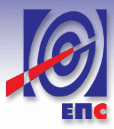 ОБРАЗАЦ ПОНУДЕНазив понуђача ___________________________Адреса понуђача __________________________Број дел. протокола понуђача _________________ Датум: __________  годинеМесто: _________________(у случају заједничке понуде уносе се подаци за Носиоца посла)На основу позива за подношење понуда у отвореном поступку јавне набавке услуга ‘‘Анализа стања система заштите на објектима дринско-лимских хидроелектрана и смернице за њихову реконструкцију’’ ЈН број 34/14/ДСИ, објављеног дана 01.08.2014. године на Порталу јавних набавки, подносимо П О Н У Д УУ складу са траженим захтевима и условима утврђеним позивом за подношење понуда и конкурсном документацијом, испуњавамо све услове за извршење јавне набавке услуга. УКУПНА ЦЕНА УСЛУГЕ  ___________________________(RSD/EUR) (словима: ___________) без пореза на додату вредност. напомена: уписати: динара или евраУКУПНА ЦЕНА УСЛУГЕ  _____________________________________(RSD/EUR)  (словима: ___________) са обрачунатим порезом на додату вредност. напомена: уписати: динара или евраУСЛОВИ И НАЧИН ПЛАЋАЊА: ___________________ (навести услове и начин плаћања)РОК ИЗВРШЕЊА УСЛУГЕ ______________________ (навести рок извршења) РОК ВАЖЕЊА ПОНУДЕ: _________________________________________________(понуда мора да важи најмање 60 дана од дана отварања понуда)Подаци о проценту укупне вредности набавке који ће бити поверен подизвођачу, као и део предмета набавке који ће бити извршен преко подизвођача: _______________________________________________________________________________________________________________________________________________________________________________________________________________________________________________________________________________________________________________________________________________Образац 5.Меница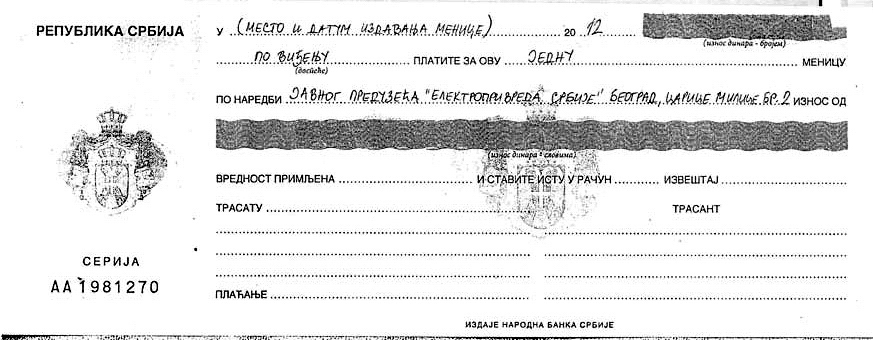 Образац 6. На основу Закона о меници и тачке 1. 2. и 6. Одлуке о облику садржини и начину коришћења јединствених инструмената платног прометаДУЖНИК:  ………………………………………………………………………………………………….(назив и седиште Понуђача)МАТИЧНИ БРОЈ ДУЖНИКА (Понуђача): .......................................................................................................................................ТЕКУЋИ РАЧУН ДУЖНИКА (Понуђача): .......................................................................................................................................ПИБ ДУЖНИКА (Понуђача): ........................................................................................................................................И З Д А Ј Е  Д А Н А ...........................ГОДИНЕМЕНИЧНО ПИСМО – ОВЛАШЋЕЊЕ ЗА КОРИСНИКА СОЛО МЕНИЦЕКОРИСНИК-ПОВЕРИЛАЦ: Јавно предузеће «Електропривреда Србије Београд, Улица царице Милице бр. 2Предајемо вам 1 (једну) сопствену соло меницу серијски број .......................... на износ од ____________ динара као средство финансијског обезбеђења доброг извршења посла по основу Уговора који нам је додељен по позиву за подношење понуда у отвореном поступку за јавну набавку услуга ____________  објављеном дана _____ на Порталу јавних набавки. Истовремено вас овлашћујемо да у случају да у току важења уговора не извршимо уговорене услуге, а Наручилац рекламира количину и квалитет пружених услуга или Наручилац изврши умањење месечне фактуре у складу са закљученим уговором о пружању услуга, приложену сопствену соло меницу са доспећем «по виђењу» и клаузулом «без протеста» и без трошкова, вансудски у складу са важећим прописима доставите на наплату _____________________________________________ (назив банке Понуђача) код које се води наш текући рачун број _______________________ (текући рачун Понуђача), и са свих осталих наших рачуна, односно друге наше имовине. Меница је важећа и у случају да у току трајања или након доспећа обавеза по уговору дође до промена лица овлашћених за располагање средствима на текућем рачуну Дужника, статусних промена код Дужника, промене правне форме Дужника, промене печата и др.Ово овлашћење и меница су потписани од стране овлашћених лица за потпис сходно достављеном спесимену код _________________________________ (назив банке Понуђача).Ово овлашћење је неопозиво, издато у два примерка, по један за Корисника и за Дужника.Може се употребити искључиво у горе наведене сврхе, и ни у које друге.За случај спора из овог Овлашћења стварно надлежан је суд према седишту  Корисника.								                          ДУЖНИК							                                         _____________Прилог:1 (једна) попуњена сопствена соло меницакопија спесименакопија ОП обрасца оверен Захтев за регистрацију менице од стране пословне банке која је извршила регистрацију менице у Регистру меница и овлашћења код Народне банке Србије, а све у складу са Одлуком о ближим условима, садржини и начину вођења Регистра меница и овлашћења („Службени гласник Републике Србије“ број 56/11).Образац 7Трошкови припреме понудеУ складу са чланом 88. став 1. Закона, понуђач__________________________ доставља укупан износ и структуру трошкова припремања понуде, како следи у табели:Трошкове припреме и подношења понуде сноси искључиво понуђач и не може тражити од наручиоца накнаду трошкова.Ако је поступак јавне набавке обустављен из разлога који су на страни наручиоца, наручилац је дужан да понуђачу надокнади трошкове израде узорка или модела, ако су израђени у складу са техничким спецификацијама наручиоца и трошкове прибављања средства обезбеђења, под условом да је понуђач тражио накнаду тих трошкова у својој понуди.Напомена: достављање овог обрасца није обавезноОбразац 8У складу са чланом 26. Закона о јавним набавкама („Сл. гласник РС“ бр. 124/12) дајемо следећуИ З Ј А В У О НЕЗАВИСНОЈ ПОНУДИу својству понуђача (лидера групе  - носиоца посла у заједничкој понуди)И З Ј АВ Љ У Ј Е М Опод пуном материјалном и кривичном одговорношћу да_____________________________________________________(пун назив  и седиште)(заједничку) понуду у отвореном поступку, ЈН 34/14/ДСИ, Наручиоца – Јавно предузеће „Електропривреда Србије“, подносим/о независно, без договора са другим понуђачима или заинтересованим лицима.Образац 9УЧЕШЋЕ ПОДИЗВОЂАЧАУ вези са Позивом за подношење понуда за јавну набавку услуге израде студије услуге израде студије ‘‘Анализа стања система заштите на објектима дринско-лимских хидроелектрана и смернице за њихову реконструкцију’’ у отвореном поступку, објављеног дана 01.08.2014. године на Порталу јавних набавки и на интернет страници наручиоца, изјављујемо да наступамо са подизвођачем/подизвођачима и у наставку наводим његово/њихово учешће по вредности:у понуди подизвођач ____________________ (навести назив подизвођача) учествује у извршењу следећих активности:_________________________________________________________________________________________, у понуди подизвођач ____________________ (навести назив подизвођача) учествује у извршењу следећих активности: _________________________________________________________________________________________,.у понуди подизвођач ____________________ (навести назив подизвођача) учествује у извршењу следећих активности: _________________________________________________________________________________________,.Напомена: Образац се попуњава само у случају да понуђач наступа са подизвођачем.Образац 10	ТЕРМИН ПЛАН ИЗВРШЕЊА УСЛУГЕ 1	Назначити све главне активности које су утврђене у пројектном задатку, укључујући достављање извештаја и остале активностиОбразац 11СПИСАК ЛИЦА АНГАЖОВАНИХ У ИЗВРШЕЊУ УСЛУГЕ КОЈА ЈЕ ПРЕДМЕТ НАБАВКЕОбразац 12.СТРУКТУРА ЦЕНЕI Цена и квалификациона структура извршилаца који се ангажује у извршењу предметне набавке:II Фиксни трошкови:У к у п н а  ц е н а: I + II = ПДВ = 				У к у п н а  ц е н а  с а  ПДВ =Упутство:Понуђач јасно и недвосмислено уноси све тражене податке у Образац структура цене. Образац 13РЕФЕРЕНТНА ЛИСТА ПОНУЂАЧАНапомена: У Обрасцу 11.Референтна листа понуђача се по редним бројевима наводе реализоване извршене услуге које су у складу са захтевима из конкурсне документације. Свака услуга мора бити потврђена достављањем одговарајуће референце ранијег наручиоца, у складу са Обрасцем 11.1. Потврда о извршеним услугама понуђача.Уколико су у Обрасцу 11. Референтна листа понуђача наведене услуге које нису потврђене достављањем одговарајуће рефренце или уколико дата референца не садржи све што је тражено конкурсном документацијом, такве референце се неће бодовати. Ради лакшег утврђивања везе између Обрасца 11.1. Потврда о извршеним услугама понуђача и Обрасца 11. Референтна листа понуђача, пожељно је да понуђач на свакој референци у горњем левом углу наведе редни број референце из Обрасца 11. Референтна листа понуђача.Образац 13.1ПОТВРДА О ИЗВРШЕНИМ УСЛУГАМА ПОНУЂАЧАС Т Р У Ч Н А  Р Е Ф Е Р Е Н Ц АПонуђач ____________________________________________________је за нас извршио услуге ___________________________________________које су обухватале ____________________________________________________________________________________________________________________________________________________(прецизирати врсту, опис услуге; мишљење наручиоца о квалитету извршених услуга и поштовању уговорних обавеза и рока за извршење од стране понуђача)у периоду од ________ године до _________ године, те истог препоручујемо вама.Укупна вредност извршених услуга је износила __________________________.Место вршења услуга је _____________________________________________.Референца се издаје на захтев ______________________________________ ради учешћа у отвореном поступку јавне набавке услуга израде студије „Истраживање феномена деградације изолационих система трансформатора: Закон старења, процена животног века (експериментални трафо у ТЕНТ-у)“, јавна набавка 110/13/ДСИ за коју је позив објављен на Порталу јавних набавки и на интернет страници наручиоца дана 13.01.2014. године, и у друге сврхе се не може користити.Место: _________________Датум: _________________Да су подаци тачни, својим потписом и печатом потврђује,Овлашћено лице Наручиоца       _____________________(потпис и печат)Образац 13.2РАДНА БИОГРАФИЈА ЧЛАНА ТИМА - CVПредложена улога у пројекту:	Презиме:		Име:		Датум рођења:		Националност:		Породични статус:		Едукација:		Језици: Индиковати степен компетенције на скали од 1 до 5 (1 - изврсно; 5 - основно)Чланство у струковним удружењима: Друге вештине:  (нпр. коришћење компјутера, итд.) Кључне квалификације:  (релевантне за пројекат)Специфично радно искуство у региону:12. Радно искуство13. Друге значајне информације: (нпр. публикације)Образац 14.У складу са чланом 75. став 2. Закона о јавним набавкама („Сл. гласник РС“ бр. 124/12) дајемо следећуИ З Ј А В У У својству ____________________ (уписати: понуђача, члана групе понуђача, подизвођача)И З Ј А В Љ У Ј Е М Опод пуном материјалном и кривичном одговорношћу да_____________________________________________________(пун назив  и седиште)поштује све обавезе које произлазе из важећих прописа о заштити на раду, запошљавању и условима рада, заштити животне средине и гарантује да је ималац права интелектуалне својине.Образац 15.МОДЕЛ УГОВОРАУГОВОРНЕ СТРАНЕ:НАРУЧИЛАЦ: „ЈАВНО ПРЕДУЗЕЋE „ЕЛЕКТРОПРИВРЕДА СРБИЈЕ“, Београд, Улица царице Милице 2, Република Србија, матични број: 20053658, ПИБ 103920327, Текући рачун 160-700-13 Banca Intesа, које заступа законски заступник Александар Обрадовић, в.д. директора (у даљем тексту: Наручилац) иПРУЖАЛАЦ УСЛУГЕ: _________________ из ________, ул. ____________, бр.____, матични број: ___________, ПИБ: ___________, Текући рачун _________________код банке, кога заступа __________________, _____________, (као лидер у име и за рачун групе понуђача, [напомена: биће наведено у тексту Уговора у случају заједничке понуде] (у даљем тексту: Пружалац услуге) (у даљем тексту заједно: уговорне стране)закључиле су у Београду, дана ___________.2014. године [напомена: не попуњава понуђач]УГОВОРО ПРУЖАЊУ УСЛУГА имајући у виду: [напомена: не попуњава понуђач]да је Наручилац спровео отворени поступак јавне набавке, сагласно члану 32. Закона о јавним набавкама, за јавну набавку услуга, број ___________; да је позив за подношење понуда у вези предметне јавне набавке објављен на Порталу јавних набавки дана ________. године, као и на интернет страници Наручиоца;да Понуда Пружаоца услуге у отвореном поступку, која је заведена у ЈП ЕПС под бројем _____________ од _____ 2014. године, у потпуности одговара захтеву Наручиоца из позива за подношење понуда и Конкурсној документацији; да је Наручилац, на основу Понуде Пружаоца услуге и Одлуке о додели уговора, изабрао Пружаоца услуге за реализацију услуге израде студије ‘‘Анализа стања система заштите на објектима дринско-лимских хидроелектрана и смернице за њихову реконструкцију’’ ЈН број 34/14/ДСИЧлан 1.Пружалац услуге се обавезује да за потребе Наручиоца изврши све уговорене услуге, у свему према Опису и врсти услуга и спецификацији активности које су детаљно наведене у Прилогу 2 и Понуди, у уговореном року и у складу са Термин планом из Прилога 3, који чине саставни део овог уговора, а Наручилац се обавезује да плати уговорену цену за извршене услуге Пружаоцу услуге. Члан 2.Укупна вредност услуга из члана 1. овог уговора износи _____________ (словима:_____________________________________) ________ (RSD/EUR  [напомена: уписати: динара или евра] ) без ПДВ.Укупна вредност услуга из члана 1. овог уговора износи _____________ (словима:_____________________________________) ________ (RSD/EUR  [напомена: уписати: динара или евра] ) са ПДВ.Цена је фиксна, тј. не може се мењати за све време извршења предметне услуге.Члан 3.Овај уговор и његови прилози 1. до 6. су сачињени на српском језику. На овај уговор примењују се закони Републике Србије. У случају спора, меродавно право је право Републике Србије, поступак се води на српском језику. Члан 4.Адресе Уговорних страна су следеће:Наручилац:		Јавно предузеће „Електропривреда Србије“Адреса:		Улица царице Милице 2			11000 БеоградПружалац услуге:	__________________________________________				__________________________________________				__________________________________________				__________________________________________				__________________________________________ 				[напомена: у случају заједничке понуде наводе се лидер и чланови]Подизвођач: 	_________________________________________		          [напомена: наводи се у случају понуде са подизвођачем]Овлашћени представници за праћење реализације услуга из члана 1. овог уговора су: 	- за Наручиоца: ________________, као председник Радне групе за праћење реализације услуга	- за Пружаоца услуге: ________________________Члан 5.Пружалац услуге се обавезује да усугу која је предмет Уговора извршава по фазама проистеклим из Прилога 2 овог уговора, а Наручилац се обавезује да у складу са фазама извршења услуга врши плаћање:Фаза 1 (степен готовости 15%):Припрема података о свим штићеним елементима у постројењима Дринско-лимских хидроелектрана (синхрони генератори, енергетски трансформатори, мотори, каблови, итд.).Припрема релевантних комплета података о свим заштитним релејима, струјним и напонским трансформаторима са којих се ове заштите напајају (техничка документација, испитни протоколи) на објектима Дринско-лимских хидроелектрана (заштите синхроних машина, заштите на свим напонским нивоима постојећих енергетских трансформатора, заштите асинхроних мотора, заштите далеководних и кабловских водова) на напонским нивоима 0,4 kV – 220 kV.Анализа стања свих предметних заштита из активности под редним бројем 2 програмског задатка. (технолошке карактеристике, карактеристике функционалности, поузданост) сходно карактеристикама штићених елемената постројења Дринско-лимских хидроелектрана и сходно релевантним уклопним стањима на овим електранамаФаза 2 (степен готовости 30%):Реализација математичких модела свих штићених елемената постројења Дринско-лимских хидроелектрана у оквиру програмског пакета који ће се користит приликом израде предметне студије.Формирање модела и базе података заштитних релеја и припадајућих струјних и напонских трансформатора на објектима Дринско-лимских хидроелектрана у оквиру програмског пакета који ће се користит приликом израде предметне студијеФормирање комплетних база података и математичких модела Дринско-лимских хидроелектрана за прорачун струја кратких спојева и анализу селективности система заштите у оквиру програмског пакета који ће се користит приликом израде предметне студије.Уклапање комплетних математичких модела Дринско-лимских хидроелектрана, из активности под редним бројем 6 Програмског задатка у модел екстерног дела мреже електроенергетског система СрбијеФаза 3 (степен готовости 60%):Прорачун струја кратких спојева за релевантна уклопна стања на Дринско-лимским хидроелектранама и анализа постојећих система заштите на поменутим електранама.Фаза 4 (степен готовости 90%):Предлози и смернице за подешавање система заштите и њихову евентуалну реконструкцију на објектима Дринско-лимских хидроелектрана.Фаза 5 (степен готовости 100%) прихватање финалног документа од стране Стручног савета.Пружалац услуге се обавезује да Наручиоцу, у току реализације овог уговора, достави следеће:месечне извештаје фазне извештаје и припадајуће рачуне коначни извештај, уз студију ‘‘Анализа стања система заштите на објектима дринско-лимских хидроелектрана и смернице за њихову реконструкцију’’ као финални уговорни производ и коначну фактуруМесечни извештај из става 2. овог члана обавезно садржи: преглед активности извршених у датом месецу, и документе – доказе да су наведене активности извршене и оквирни преглед активности које ће се реализовати у наредном периоду.Фазни извештај из става 2. овог члана обавезно садржи: преглед активности извршених на изради активности програмског задатка које представљају саставни део те фазеи документе – доказе да су наведене активности извршене, оквирни преглед преосталих активности до краја извршења према Прилогу 2.Коначни извештај из става 2. овог члана обавезно садржи: преглед свих извршених активности, фазно одобрених извршених уговорних производа и финални уговорни производ.Члан 6.Наручилац се обавезује да Пружаоцу услуга плати извршене услуге динарском/девизном дознаком, [напомена: коначан текст у Уговору зависи од тога да ли је Пружалац услуге домаћи или страни, од статуса чланова групе понуђача, као и од начина на који је уређено плаћање Уговором о заједничком извршењу услуга] на следећи начин:Прихватљив начин плаћања за Наручиоца је:15% од уговорене вредности услуга након завршетка Фазе 1 и достављеног фазног Извештаја и фактуре испостављене на основу одобреног Извештаја, у року од 30 дана од дана пријема фактуре; 15% од уговорене вредности услуга након завршетка Фазе 2 и достављеног фазног Извештаја и фактуре испостављене на основу одобреног Извештаја, у року од 30 дана од дана пријема фактуре; 30% од уговорене вредности услуга након завршетка Фазе 3и достављеног фазног Извештаја и фактуре испостављене на основу одобреног Извештаја, у року од 30 дана од дана пријема фактуре; 30% од уговорене вредности услуга након завршетка Фазе 4 и достављеног фазног Извештаја и фактуре испостављене на основу одобреног  Извештаја, у року од 30 дана од дана пријема фактуре; 10% од уговорене вредности услуга након завршетка фазе 5  након одобравања и прихватања финалног документа од стране Стручног савета ЈП ЕПС и исправки на основу примедаба Радне групе за праћење реализације, најкасније у року од 30 дана од дана пријема фактуре.Члан 7.Пружалац услуге доставља Наручиоцу потписан фазни извештај о реализованим услугама у три примерка, у року од најдуже три дана од дана завршетка те фазе пројекта сагласно Прилогу 3 овог Уговора..У случају да Пружалац услуге није у могућности да достави фазни извештај у року из става 1., он је у обавези да о томе писаним путем обавести Наручиоца, не каснијие од три дана након рока предвиђеног за достављање фазног извештаја.Наручилац има право да, након пријема фазног извештаја, достави примедбе у писаном облику на исти Пружаоцу услуге или достављени фазни извештај прихвати и одобри у писаном облику. Уколико Наручилац не достави примедбе или одобрење у року од најдуже десетрадних дана од дана пријема извештаја, сматраће се да нема примедби и да Пружалац услуге може испоставити фактуру за део услуге коју је реализовао. Пружалац услуге доставља Наручиоцу факутуру за део услуге који је реализовао по прихваћеном фазном извештају у року од три дана од дана пријема одобрења Наручиоца у писаном облику.Плаћање се врши на основу фактуре и фазног извештаја о пруженим услугама које се достављају у три примерка и које оверавају овлашћена лица Наручиоца и Пружаоца услуге, чиме потврђују да су наведене услуге и извршене.Фактура Пружаоца услуге се неће сматрати достављеном Наручиоцу и неће обавезивати Наручиоца на плаћање, ако је Пружалац услуге извршио доставу фактуре пре одобравања фазног извештаја о извршеним услугама од стране овлашћеног представника Наручиоца.Члан 8.Након реализације свих активности, утврђених Прилогом 2. овог уговора, Пружалац услуге доставља Наручиоцу Коначни извештај и Студију као финални уговорни производ.Наручилац има право да, након пријема Коначног извештаја о реализацији свих активности, утврђених Прилогом 2. овог уговора, достави примедбе у писаном облику на исти Пружаоцу услуге или достављени Коначни извештај прихвати и одобри у писаном облику. Пружалац услуге доставља Наручиоцу фактуру у року од три дана од дана пријема одобрења Наручиоца из претходног става овог члана, у писаном облику.Коначна исплата биће извршена по усвајању Коначног извештаја и прихватању студије као финалног уговорног производа од стране Стручног савета ЈП ЕПС у року до 30 (тридесет) дана од дана пријема фактуре. Члан 9.Наручилац се обавезује да Пружаоцу услуге врши исплату цене услуга, у складу са извршеним активностима из Прилога 2. и 3. овог уговора, у роковима утврђеним у члану 6. овог уговора. Све исплате по основу овог уговора биће извршене на рачун: 	 ____________________________________________________[напомена: коначан текст у Уговору зависи од тога да ли је изабрани домаћи или страни Пружалац услуге, од статуса чланова групе понуђача, као и од начина на који је уређено плаћање Споразумом о заједничком извршењу услуге]Члан 10.Пружалац услуге ће започети са реализацијом активности у вези са пружањем услуга најкасније пет радних дана од дана закључења овог уговора, у супротном овај уговор ће се сматрати раскинутим и Наручилац има право на накнаду штете. Члан 11.Рок за извршење услуга износи _______ месеци, почев од дана закључења Уговора. Динамика и рокови реализације активности утврђених за поједине фазе из Прилога 2. дефинисани су Прилогом 3. овог уговора.Члан 12.Пружалац услуге је дужан да одреди извршиоце који ће пружати услуге у извршавању предмета овог уговора. Списак извршилаца у којем су наведене квалификације извршилаца и прецизно дефинисане активности које обављају у извршавању услуга, на који сагласност даје Наручилац, садржан је у Прилогу 4. овог уговора. Уколико се, током извршења услуга, појави оправдана потреба за заменом једног или више извршилаца, Пружалац услуге је дужан да истог/е замени другим извршиоцима са најмање истим стручним квалитетима и квалификацијама.Било какве измене списка извршилаца из става 1. овог члана, као и било које друге промене у вези са извршиоцима услуга, претходно морају бити одобрене од стране Наручиоца у писаној форми. Наручилац задржава право да затражи од Пружаоца услуге да замени било којег извршиоца услуга који не испуњава услове и/или не извршава савесно активности које су му поверене, као и из било ког другог разлога, а без посебног образложења.Ако Пружалац услуге мора да повуче или замени било ког извршиоца услуга за време трајања овог уговора, све трошкове који настану таквом заменом сноси Пружалац услуге.Члан 13.Пружалац услуге  у тренутку потписивања, а најкасније у року од 7(седам) дана од дана потписивања овог Уговора, као одложни услов из чл. 74.ст.2. ЗОО,  предаје Наручиоцу неопозиву, безусловну (без приговора) и на први позив наплативу банкарску гаранцију за добро извршење посла или соло меницу са меничним овлашћењем, фотокопијом картона депонованих потписа и потврдом о регистрацији менице у Регистру меница и овлашћења Народне банке Србије [напомена: могућност ако је Пружалац услуге домаћи] (у износу од _____________ _____ (RSD/EUR, [напомена: уписати динара или евра]), у свему у складу са захтевом из Конурсне документације.Уговорне стране су сагласне, да Наручилац може, без било какве претходне сагласности Пружаоца услуге, поднети на наплату средство финансијског обезбеђења из става 1. овог члана, у случају да пружалац услуге не изврши у целости или неблаговремено, делимично или неквалитетно  изврши било коју од уговорених услуга. Члан 14.Пружалац услуге и извршиоци који су ангажовани на извршавању услуга које су предмет овог уговора, дужни су да чувају поверљивост свих података и информација садржаних у документацији, извештајима, предрачунима, техничким подацима и обавештењима, до којих дођу у вези са реализацијом услуга из Прилога 2. овог уговора и да их користе искључиво за обављање тих услуга, а у складу са Уговором о чувању пословне тајне и  поверљивих информација. Информације, подаци и документација које је Наручилац доставио Пружаоцу услуге у извршавању предмета овог уговора, Пружалац услуге не може стављати на располагање трећим лицима, без претходне писане сагласности Наручиоца. Члан 15.Пружалац услуге је дужан да у свим стручним стварима пружи услуге Наручиоцу у складу са својим целокупним знањем и искуством које поседује и обезбеди сва обавештења Наручиоцу о унапређењима и побољшањима, иновацијама и техничким достигнућима, која се односе на предмет овог уговора. Накнаду за коришћење патената, као и одговорност за евентуалну повреду заштићених права интелектуалне својине трећих лица, сноси у целости Пружалац услуге.Наручилац има право трајног и неограниченог коришћења свих уговорних производа, који су предмет овог уговора, без икакве посебне накнаде осим уговором предвиђене цене и исто може да оствари - користи у зависним привредним друштвима чији је оснивач и привредним друштвима у којима је члан.Члан 16.Пружалац услуге се обавезује да презентира и стручно образложи све анализе, предлоге и решења, акта и друга документа које је припремио у реализацији услуга по овом уговору, пред Наручиоцем и трећим лицима које одреди Наручилац, као и да на захтев Наручиоца представнику наручиоца и члановима Радне групе за праћење реализације обезбеди детаљан увид у сам процес реалзације појединих активности које проистичу из Прилога 2 овог Уговора, а у вези свих питања која захтевају усклађивање конкретних решења.  Пружалац услуге се обавезује да на захтев Наручиоца припреми приступачне информације, ради упознавања запослених о резултатима анализа и припремљеним моделима аката.Члан 17.Наручилац је дужан да Пружаоцу услуге током целокупног периода реализације предмета овог уговора, учини доступним све релевантне податке, документацију и информације којима располаже, а које су у вези са извршењем овог уговора.Наручилац има право да затражи од Пружаоца услуга потребна образложења материјала које Пружалац услуга припрема у извршењу услуга, као и да затражи измене и допуне достављених материјала, како би се на задовољавајући начин остварио циљ уговореног предмета Уговора.Наручилац се обавезује да, у складу са утврђеним роковима за извршење уговорених обавеза, информише Пружаоца услуга о резултатима разматрања материјала и докумената које је Пружалац услуга припремио током извршења овог уговора и оцени прихватљивост анализа, предлога, материјала и других докумената.Члан 18.Пружалац услуге се обавезује да ће уговорни производ  предати Наручиоцу у по 3 (три) примерака у писаном облику и на оптичком медијуму 3 (CD), на српском језику, а скраћени приказ документа (извод) у 20 (двадесет) примерака ради разматрања и усвајања истог на седници Стручног савета, а након корекција, уколико их по захтеву Наручиоца буде, преда Наручиоцу финалну верзију у укупно  3 (три) примерка у писаном облику и 15 (петнаест) примерака на CD. За сваки даљи примерак наручен од стране Наручиоца преко овог броја Пружалац услуге ће наплатити стварне трошкове копирања, паковања и допремања.Сваки примерак предметног документа треба да садржи и текст одобреног пројектног задатка на српском језику.Члан 19.Неважење било које одредбе овог уговора неће имати утицаја на важење осталих одредби уговора, уколико битно не утиче на реализацију овог уговора.Члан 20.Под дејством више силе се сматра случај који ослобађа од одговорности за извршавање свих или неких уговорених обавеза и за накнаду штете за делимично или потпуно неизвршење уговорених обавеза, за ону уговорну страну код које је наступио случај више силе, или обе уговорне стране када је код обе уговорне стране наступио случај више силе, а извршење обавеза које је онемогућено због дејства више силе, одлаже се за време њеног трајања. Уговорна страна којој је извршавање уговорних обавеза онемогућено услед дејства више силе је у обавези да одмах, без одлагања, а најкасније у року од 48 (четрдесетосам) часова, од часа наступања случаја више силе, писаним путем обавести другу уговорну страну о настанку више силе и њеном процењеном или очекиваном трајању, уз достављање доказа о постојању више силе.За време трајања више силе свака уговорна страна сноси своје трошкове и ни један трошак, или губитак једне и/или обе уговорне стране, који је настао за време трајања више силе, или у вези дејства више силе, се не сматра штетом коју је обавезна да надокнади дуга уговорна страна, ни за време трајања више силе, ни по њеном престанку.Уколико деловање више силе траје дуже од 30 (тридесет) календарских дана, уговорне стране ће се договорити о даљем поступању у извршавању одредаба овог Уговора – одлагању испуњења  и о томе ће закључити анекс овог Уговора, или ће се договорити о раскиду овог Уговора, с тим да у случају раскида Уговора по овом основу – ни једна од уговорних страна не стиче право на накнаду било какве штете.Члан 21.У случају да Пружалац услуге, својом кривицом, прекрши обавезу достављања извештаја, предвиђених Прилогом 2. овог уговора у роковима дефинисаним у Прилогу 3. овог уговора, Пружалац услуге је дужан да плати Наручиоцу уговорне пенале у износу од 0,2% од износа фактуре која се плаћа по подношењу релевантног извештаја, у складу са чланом 6. овог уговора, за сваки започети дан кашњења, у максималном износу од 10% од вредности плаћања које ће бити реализовано након подношења релевантног извештаја. Плаћање накнаде за кашњење - пенала, у складу са претходним ставом, доспева у року од 10 (десет) радних дана од дана достављања Пружаоцу услуге  писаног обавештења Наручиоца о висини накнаде.Члан 22.Уговорне стране сагласне су да све неспоразуме  реше споразумно, у супротном уговарају надлежност стварно надлежног суда у Београду (Спољнотрговинске арбитраже при Привредној комори Србије, са местом рада арбитраже у Београду и уз примену њеног Правилника [напомена: коначан текст у Уговору зависи од тога да ли је изабран домаћи или страни Пружалац услуге] ). У случају спора примењује се материјално и процесно право Републике Србије, а поступак се води на српском језику.Члан 23.У случају колизије одредби овог уговора, текста Конкурсне документације и Понуде, најпре се примењују одредбе овог уговора, затим Конкурсне документације, а потом Понуде.Члан 24.На односе Уговорних страна, који нису уређени овим уговором, примењују се одговарајуће одредбе Закона о облигационим односима и других закона, подзаконских аката, стандарда и техничких норматива Републике Србије – примењивих с обзиром на предмет овог уговораЧлан 25.Овај уговор се сматра закљученим када га потпишу законски заступници Уговорних страна,  а ступа на правну снагу када Пружалац услуга достави средство обезбеђења за добро извршење посла у свему у складу са  чланом 13. став 1. овог уговора.Члан 26.Саставни део овог уговора су:Прилог број 1		Конкурсна документација и Понуда;Прилог број 2		Опис и врста услуге;Прилог број 3		Термин план извршења услуге (Oбразац 10. Понуде);Прилог број 4	Списак извршилаца Пружаоца услуге (Образац 11. Понуде), Прилог број 5	Структура цене (Образац 12. Понуде);Прилог број 6	(Уговор о заједничком извршењу услуге, [напомена:биће наведено у тексту Уговора у случају заједничке понуде] ).Члан 27.Овај уговор се закључује у  6 (шест) примерака. Свака Уговорна страна задржава по 3 (три) примерка Уговора.За НАРУЧИОЦА				М.П.		        За ПРУЖАОЦА УСЛУГЕ_______________                                                                 ____________________ДеоНазив делаНазив делаСтранаСтрана1.Општи подаци о јавној набавциОпшти подаци о јавној набавци332.Подаци о предмету јавне набавкеПодаци о предмету јавне набавке333.Техничке карактеристике  услуга и други захтевиТехничке карактеристике  услуга и други захтеви334.Услови за учешће у поступку јавне набавке из члана 75. (обавезни услови) и 76. (додатни услови) закона и упутство како се доказује испуњеност тих услова Услови за учешће у поступку јавне набавке из члана 75. (обавезни услови) и 76. (додатни услови) закона и упутство како се доказује испуњеност тих услова 885.Упутство понуђачима како да сачине понудуУпутство понуђачима како да сачине понуду14146.ОбрасциОбрасци 26 26           Подаци о понуђачу           Подаци о понуђачу 26 26           Подаци о подизвођачу           Подаци о подизвођачу 27 27           Подаци о члану групе понуђача           Подаци о члану групе понуђача 28 28           Понуда           Понуда 29 29           Меница           Меница3131           Менично овлашћење           Менично овлашћење3232           Трошкови припреме понуде           Трошкови припреме понуде3434           Изјава о независној понуди           Изјава о независној понуди3535           Учешће подизвођача           Учешће подизвођача3636           Термин план извршења услуге           Термин план извршења услуге3737           Списак лица ангажованих  у извршењу услуге               која је предмет набавке           Структура цене           Списак лица ангажованих  у извршењу услуге               која је предмет набавке           Структура цене38393839          Референтна листа понуђача          Потврда о извршеним услугама понуђача          Референтна листа чланова стручног тима Потврда о извршеним услугама понуђача                                 Референтна листа понуђача          Потврда о извршеним услугама понуђача          Референтна листа чланова стручног тима Потврда о извршеним услугама понуђача                       40414243        4440414243        44          Образац изјаве у складу са чл.75.ст 2.Закона                                                   ЈН(„Сл.гласник РС“ бр.124/12            Образац изјаве у складу са чл.75.ст 2.Закона                                                   ЈН(„Сл.гласник РС“ бр.124/12           Модел уговора         Модел уговора4545Назив понуђача:Адреса понуђача:Лице за контакт:Е-пошта:Телефон:Телефакс:Порески број понуђача (ПИБ):Матични број понуђача:Шифра делатности:Број рачуна и назив банке:Лице одговорно за потписивање уговора:Датум:М.П.Понуђач:Назив:Адреса:Лице за контакт:Е-пошта:Телефон:Телефакс:Порески број (ПИБ):Матични број:Шифра делатности:Број рачуна и назив банке:Одговорно лице:Датум:М.П.Понуђач:Назив:Адреса:Лице за контакт:Е-пошта:Телефон:Телефакс:Порески број (ПИБ):Матични број:Шифра делатности:Број рачуна и назив банке:Одговорно лице:Датум:М.П.Понуђач:БРОЈ ЈАВНЕ НАБАВКЕ34/14/ДСИНАЗИВ И СЕДИШТЕ ПОНУЂАЧА МАТИЧНИ БР. ПОНУЂАЧАДЕЛАТНОСТ ПОНУЂАЧА (шифра)ИМЕ И ПРЕЗИМЕ ОДГОВОРНОГ ЛИЦА (ПОТПИСНИК УГОВОРА)НАЧИН ПОДНОШЕЊА ПОНУДЕ(заокружити)самосталнозаједничка понудаса подизвођачемЛИДЕР-НОСИЛАЦ ПОСЛАНАЗИВ, СЕДИШТЕ, МАТИЧНИ БРОЈ И ПИБ ОСТАЛИХ ЧЛАНОВА ГРУПЕ ПОНУЂАЧА ИЛИ ПОДИЗВОЂАЧАИМЕ И ПРЕЗИМЕ ЛИЦА ЗА КОНТАКТБРОЈ ТЕЛЕФОНАБРОЈ ТЕЛЕФАКСА(Е-МАIL)ПИБТЕКУЋИ РАЧУН ПОНУЂАЧАИ НАЗИВ БАНКЕМесто и датум:М.П.Понуђач:ВРСТА ТРОШКАИЗНОС ТРОШКА У РСДУКУПАН ИЗНОС ТРОШКОВА ПРИПРЕМАЊА ПОНУДЕДатум:М.П.Потпис понуђачаДатум:М.П.Понуђач:Датум:М.П.Понуђач:N°Активност1МесециМесециМесециМесециМесециМесециМесециМесециМесециМесециМесециМесециN°Активност1123456789n12345nДатум:М.П.Понуђач:Редни бр.Име и презимеКвалификација/звањеОбласт коју покрива и функција коју обавља у вези предметне набавкеДатум:М.П.Понуђач:Р.бр.Име и презимеКвалификација/звањеВреме ангажовања (радни сат)Цена ангажовања по радном сатуУкупна цена ангажовањаУкупно I:Укупно I:Укупно I:Укупно I:Укупно I:Р.бр.НазивИзносУкупно II:Укупно II:Датум:М.П.Понуђач:Ред.бр.Назив и седиште наручиоца и контакт телефон и лицеДржава у којој је услуга извршенаПериод у којем је извршена услугаНазив, опис и вредност извршене услуге123nДатум:М.П.Понуђач:Назив НаручиоцаСедиште, улица и бројТелефон, факс, е mailМатични бројПИБОвлашћено лице и функција код НаручиоцаИнституција[Датум од – до]Стечени универзитетски степен(и) или дипломеЈезикЧитањеКонверзацијаПисањеЗемљаДатум 
од - доПројекат, Инвеститор и ПозицијаДатум од – доЛокацијаКомпанијаПозицијаОпис радног искустваДатум:М.П.Понуђач/подизвођач: